Graduate Student Senate 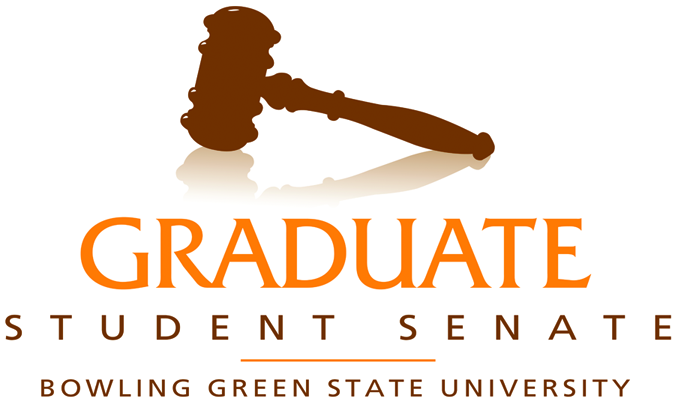 130 McFall CenterBowling Green, Ohio 43403-0181Phone: (419) 372-2791http://www.bgsu.edu/gssGeneral AssemblyFriday, February 22, 2019 – 3:00-5:00 p.m. – Olscamp 117Call to OrderGA called to order at 3:03pmRoll CallApproval of Minutes and AgendaApprove: SociologySecond: ACS MastersMinutes approvedGuest SpeakersMr. Daniel Keller, Chair of BGSU Board of Trustees Goals of Board: Set policies, procedures, rules, & responsibilities	Attempt to understand/appreciate and listen carefully		Know that I don’t know everything; that’s ok		Will get back if information isn’t knownBoard meetings are open to public	Please attend these meetingsQuestions:
Representative-at-Large: Where do we see the Board of Trustees working for me and fellow graduate students?	Keller: Board here to represent all involved at BGSU in all capacities		We put together strategic objectives for university			Built into this is a focus on the graduate program		Everything of interest to all of us should be contained in plan/objectivesCommunication Sciences & Disorders PhD: What is the status of the BGSU-Mercy College merger? 	Keller: Broad context: I am a huge believer in public/private & pub/priv partners			            Helps us provide more while controlling costs			            Forensics/aviation: public/pub & pub/priv partnerships			Next Step: Create a Memo of Understanding 				Arrangement is win-win; Mercy is biggest nurse employers in OH				The process is moving as fast as possible in process			           Must find more opportunities for partnerships	Provost Whitehead: This is a Partnership, not a merger	Secretary: How does the board balance the costs of athletics v. academics? Can 	you comment on this as a Board member?		Keller: Athletics has a place in Higher Ed			Athletics have expanded because of premiere conferences				“Elite schools” realize that jump between origins of college 				sports and current situation now is an issue; the current situation 			was not the intention		Over time: System must be fine tuned			Coaches make more than President of University; not the norm				MONEY big factor in these decisions			We spend less than other MAC schools on athletics		If I had solution to problems, I would solve it ASAP	Kyle Johnson: Reminder to apply for Grad Trustee position		Provost Whitehead: Will serve for this year and next yearDr. Paul Cesarini, Professor & Assistant Vice Provost Online and Summer Academic Program, Former Professor of College of TechnologyWinter Session:	End results far better than we expected; best case: 600-700 students		Got over 1000 students!	Majority were undergraduates, plenty of grad related opportunities		More for Winter 2020, want to have more grad going forward	Majority of Winter Session online or experiential (over 2/3)		Northern Ohio in January not big destination for 3 weeks		Lots of Study Abroad		300 students taking Winter Session classes		Many workshops, service learning, ProDev events during Winter Session			Dissertation Boot Camp (Thu-Fri: Dr. Booth)Winter 2020  Please use the Wishlist online for future Summer/Winter class ideas!	Secretary: Pretty straightforward, can put in for Undergrad or Graduate ideas	Search engine: “Wishlist BGSU”; can show what we’re looking forQuestions?American Culture Studies PhD: Formal/informal if grad students benefited from Winter Session? Could support WS?	Cesarini: Uninterrupted block of time good for scholarly, own research, see family	American Culture Studies PhD: Do we assess this? 		Cesarini: Sent out Winter Session survey to all students via email			May have closed already; will close at end of week/already over			Will put online for people to pick through			Will send results to IvySchool of Art: What is the impact on shorter semester because of Winter Session?	Cesarini: Not in charge of this (I am in charge of Winter/ECampus)			Don’t assess Fall or SpringBiology PhD: Will Winter Session give TA/TI opportunities for Winter Session?	Cesarini  Dr. Booth: Already happened this Winter				Hard to judge based on this year				To Dept chairs: Let me know if we need classes taught					Some departments said yes; only a few got TA/TI jobs					Going forward: expect more teaching opportunitiesHistory: Our degree requires language, but don’t have money for classes in Summer	How do I request workshops/reading assessments over the Summer for this?		Cesarini: Can also use Wishlist for Summer issues too; check on formMs. Jamie Daughton, Assistant Director of Registration and Scheduling (Office 110 Admin Building)Residency	Website has most of information that we need	Residency for tuition established at point of submission			Out of state student don’t get state subsidy		Scholarship can be part of 1st year, assumed residency is established later	State requires that you have “domicile” in OH		Live/exist as person of this state		Registered car to you in OH		Business done in OH		Financially independent (Cost of Living, tuition from dollars in state of Ohio)			Out of State dollars  Question residencyGo to Registration website to see ORC rules	Can qualify with rules; diff. scenarios where we qualify 		Temp provision, military, graduated from OH HS + came back, 	Second link: Application submitted to our office 		App lists what documentation is needed; must answer to StateAccept applications through last day of term; eligible/approved: would get credit back	Depending on standing at the timeQUESTIONSPhilosophy: As an International student I must leave country in 6 years	Bought a house here, have license here, for income tax: Resident		Cannot vote	Wasn’t allowed to claim residency	Daughton: Depends on Visa type		Check at packet of instructions; grid lists eligibility/non-eligibility	Philosophy: Canadian, can’t specify		Daughton: Email or please stop by (IVY SEND EMAIL OF DAUGHTON)Pop Culture: Move in August, go to Sec of State’s office, get job here, and we effectively live here. All we need to do is apply with us in August and we’re good?		Daughton: File taxes as part-year resident & not be claimed by non-OH parents			Any $$ to account paid by you or scholarship				If so, you should be goodGeology: It would be helpful if we had packet for out of state students in first year so they’re set for 2nd year (maybe comes from us); unclear whose job it is	Daughton: Must use info the state gives to us; FAQ can help		Must be careful not to tell exactly what to do because it may disqualify you		Look at student as individual, not in comparison to others		Did modify app to help this this year; clearer to prove each yearCommunication Sciences & Disorders PhD: Can you speak to process of application review + steps of this?	Daughton: Incomplete application may get correspondence to get needed documents		If everything checks out then a decision is made		If application brings up questions we will need additional documents		You can be denied if needing informationPresident: 1) Ivy and I met with all Grad coordinators over the summer and talked about all residency requirements; Grad coordinators SHOULD know2) More increasingly, later-stage students working/research outside of state; if we’ve already acquired residency, can it change? 	Daughton: If you re-apply		Some residencies are temporary; changes made could disrupt residency		Eligible under permanent provision, remain at BGSU?  will keep residency		Residency, leave for Summer, then apply for PhD  need to reapply			Don’t provide OH address supercedes your statusPresident: 6 years to write Diss, still enrolled but may/may not happen here	Daughton: Won’t know if you don’t tell us		If you prompt us to question residency, then you’ll need to reapply		Continuously enrolled; if we know, we need a new application 	On Visa: Approved on Visa by Visa type; ask for new docs when Visa expiresMathematics MA: Applications accepted until last day of classes? Are you out of luck last day? Can you submit the day after?	Daughton: Yes, No, and it happens on a case-by-case basis		Clean up quickly because residency _|_ financial aid, etc. 		Documentation comes after last day: we have accepted 		Not a “Hard” deadline, but we must put deadline out there		Nothing from student: May not accept it			Don’t encourage late submissions thoughRepresentative-at-Large: Biggest issue you tend to have regarding decision?	Daughton: Two big things: Claimed by parents or someone else pay tuition		Law: Living AND Tuition payment		Documentation of savings funds, inheritance: You’re fine		Have accepted family loan to show arrangements		Talk through situations + find options available 	Summer registration March 4th! Can add classes to cartSenator TrainingIvy Keen, LedPowerPoint presentation is on our GSS Canvas page under “Files” tab with approved minutes	Attendance Policy		Miss 2 consecutive/3 over semester: Censured		Resets at beginning of semester (all reset at 0 before Feb. 8th meeting)		Be here for full meeting or let Ivy know 		Make sure Proxy is from dept		Proxy cannot be SEC member		2 program seats: PhD cannot proxy for MA & vice-versa		Censured: CANNOT participate in GSS activities			Shanklin, FPD, regalia, etc. 	Officer ReportsChair for International Graduate Student AffairsShreyasi Pain – spain@bgsu.edu	No UpdatesChair for Multicultural and Disability Graduate Student AffairsAnna Gravelin – gravela@bgsu.eduPledge sheet	Passed outChair for Environmental AffairsAlexandra Hegedus – amheged@bgsu.edu	No UpdatesChair for Online Graduate Student AffairsAndrew Hampton – andhamp@bgsu.edu	         Online Grad student survey developed		      Will be sent out week of March 11thRepresentative-at-LargeDavid F. Stephens – dsteph@bgsu.edu		Please come on April 18th even if you are not on the Finalist PanelCan still submit papers and poster for the colloquium until March 4.   Only need an abstract for both paper and posters!Opportunity for money/prizes up to $300!Graduate Student Awards – Due March 4Opportunity to recognize great people you work withCan nominate fellow students for RA1 and RA2 awards or self-nominateCheck contract regarding RA1 v. RA2OCGE: Please nominate faculty or staff members who you think are outstandingBoard of Trustees Application due TonightEnglish MA: If you’re not in the Research Excellence top 6, can you still submit poster or papers for the Colloquium?	Vice President: You will be notified if you are not a finalist, and we invite you to present the same paper for the Colloquium on April 18 for the opportunity to win up to $300Academic Affairs Chair: Second submission: submit full paper or abstract?	Rep-at-Large: Second submission and posters: All you need is abstract!Biological Sciences PhD: Need co-author form?	Vice President: Yes, we do because of money given for awardsInterim Secretary/Chair for Professional Development of Graduate StudentsBrian Timm – btimm@bgsu.edu       No updatesTreasurerLauren Dial – ladial@bgsu.edu Spring 2019 FPD have been processed by the committee	Letters by next Friday 	201 applications, lot to go throughStudent Affairs RepresentativeSamantha Juarez – juarezs@bgsu.edu       No UpdatesAcademic Affairs RepresentativeSara Stiltner – sstiltn@bgsu.eduDissertation/thesis workshop		ETD Workshop for Thesis/Dissertation super beneficial		Not relayed to us a lot; it is a process!			Formatting, sent to lots of places		Last workshop: March 13th at 10:30 in Pallister Conf room Lib.			Grad office has all forms/templates online			Can help hold up confirmation for degree	Grad deadline is Feb 25th for Spring!		Due date for Spring Regalia as well!Vice PresidentIvy Keen – ikeen@bgsu.edu		Spring 2019 Regalia Application due Feb. 25			Want some $$ for assistance? Please apply			Covers full cost for Masters regalia, Cost of rental for PhD regalia		Women of Distinction Table Invitation (4:00-5:30pm on March 7)			Few places left; Lauren getting cool award!				Email Vice President if you want to attend: ikeen@bgsu.edu                  New Student Travel Policy		University requested: Any Univ. travel must use link			Put forth by University to track where money is going                           It is good for them to see that graduate students are going to conferences                  Funding for Professional Development: Register trip before going		Not refused funding if you don’t fill this out		New University initiative in placePsychology: Must register before applying or claiming FPD?Vice President: As soon as you can; stated to do 2 weeks ahead of timeDr. Booth: If event funded by University, please register 2 weeks before trip. Tough if we don’t know whether or not we will go	Go on trip anywhere: good to know for safety reasons as well	Good to know in case of emergency, etc. 	We don’t have time for oversight of this, but please do so for safety		President: Please do this too; FPD can’t track this either			Be in FPD letter to please do this			Now in Application for next semester; Ask, not a Must			Does not affect receipt of money from GSSMACIE: Starting now, not retroactively?	Dr. Booth: Correct; first time for domestic, was in place for internationalBiology PhD: Non-compliance section in email; what happens here? Discipline?	Dr. Booth: Read entire policy	Biology: Didn’t do it and broke policy: Could this be an issue?	Booth: it is an important thing to do 	Vice President: Won’t be denied, but registering good to do		Other questions: Please email them in         President 	Daniel M. Ricken – rickend@bgsu.eduSecretary Nominations	Next Meeting: Election for secretary for 2019-2020	Secretary nominations for rest of spring 2019 semester?	Education & Leadership: Nominate Brian Timm		Accepted, Seconded by Sociology		Email President for nominationsResidency	Last year was a lot with this issue  David Stephens & I went to residency meetings		We cannot give you advice			But please come to us if you have questions			Grad Coordinators SHOULD know the information tooCyberbullying Resolution Update	More research & benchmarking to do before we put in policy	Anyone wants to help do research, please email PresidentCharter Revision Forums	Few years ago: Faculty unionized, charter had to be re-written	University required to hold open forums with revision		200 page document happy to send to anyone in minutes	Next Open Forum: Monday Feb 25th at 1:30pm		Please email President if you/constituents plan on going		President has vote, but please let me know if you’re going			If so, President will be there tooSpoke with Bob Mooseburger, Hockey night in January went well!	Want to do in future for graduate students? Semesterly thing?		Positive response from GAAdvisorMargaret Zoller Booth – boothmz@bgsu.edu	Dinner interview went well! Good conversation about questions, how to answer	Lots of fun and informative	New Business2019 - 2020 GSS Elections (Vice President)Questions before nominations for elected positions  NoneNominations:PresidentHealth Service Admin Masters: Nominate Self (Hasna Alabkary)	Second: Geology*NOTE*: Nomination is ineligible due to non-full year term as SenatorVice PresidentNoneAcademic Affairs RepresentativeStudent Affairs: Nominate Lauren Dial	Accepted; second: Higher Ed PhDStudent Affairs Representative:American Culture Studies PhD: Nominate Jessica Puder, Accepted	Second: English PhDTreasurer: Nominate Jen Crawford, Accepted	Second: School of Teaching and LearningBiology MA: Nominated Mamoud Joshi, accepted	Second: School of ArtTreasurer:American Culture Studies PhD: Nominate Cheyanne Jeffries, accepted	Second: PsychologySecretary:NoneRepresentative at Large: NoneVice President:	Will take Nominations at March 29th, must fill out application by March 26th!		Fill out by March 26th and be nominated day of		Must be present on day of election unless you let the President and Vice President know two weeks ahead		Emergencies case-by-case basisStay tuned for giant email on Election Information and Processes from Vice President before Spring BreakAnnouncementsFebruary 26 – First Mobile Food Pantry (Jerome Parking Lot N)Come see the play The Wolves at the Eva Marie Saint TheatreTickets are $5 in advance for students and $20 at the doorAt 8pm: Feb. 28, March 1 to 2 and 7 to 9At 2pm: March 2-3 and 9Next General Assembly: March 29 from 3-5 p.m. in Olscamp 117Motion to Adjourn?Motion: HistorySecond: SociologyAdjournmentAdjourned at 4:40pm